RP MK MagangCatatan :   Capaian Pembelajaran Lulusan PRODI (CPL-PRODI) adalah kemampuan yang dimiliki oleh setiap lulusan PRODI yang merupakan internalisasi dari sikap, penguasaan pengetahuan dan ketrampilan sesuai dengan jenjang prodinya yang diperoleh melalui proses pembelajaran.CPL yang dibebankan pada mata kuliah adalah beberapa capaian pembelajaran lulusan program studi (CPL-PRODI) yang digunakan untuk pembentukan/pengembangan sebuah mata kuliah yang terdiri dari aspek sikap, ketrampulan umum, ketrampilan khusus dan pengetahuan.CP Mata kuliah (CPMK) adalah kemampuan yang dijabarkan secara spesifik dari CPL yang dibebankan pada mata kuliah, dan bersifat spesifik terhadap bahan kajian atau materi pembelajaran mata kuliah tersebut.Sub-CP Mata kuliah (Sub-CPMK) adalah kemampuan yang dijabarkan secara spesifik dari CPMK yang dapat diukur atau diamati dan merupakan kemampuan akhir yang direncanakan pada tiap tahap pembelajaran, dan bersifat spesifik terhadap materi pembelajaran mata kuliah tersebut.Indikator penilaian kemampuan dalam proses maupun hasil belajar mahasiswa adalah pernyataan spesifik dan terukur yang mengidentifikasi kemampuan atau kinerja hasil belajar mahasiswa yang disertai bukti-bukti.Kriteria Penilaian adalah patokan yang digunakan sebagai ukuran atau tolok ukur ketercapaian pembelajaran dalam penilaian berdasarkan indikator-indikator yang telah ditetapkan. Kreteria penilaian merupakan pedoman bagi penilai agar penilaian konsisten dan tidak bias. Kreteria dapat berupa kuantitatif ataupun kualitatif.Bentuk penilaian: tes dan non-tes.Bentuk pembelajaran: Kuliah, Responsi, Tutorial, Seminar atau yang setara, Praktikum, Praktik Studio, Praktik Bengkel, Praktik Lapangan, Penelitian, Pengabdian Kepada Masyarakat dan/atau bentuk pembelajaran lain yang setara.Metode Pembelajaran: Small Group Discussion, Role-Play & Simulation, Discovery Learning, Self-Directed Learning, Cooperative Learning, Collaborative Learning, Contextual Learning, Project Based Learning, dan metode lainnya yg setara.Materi Pembelajaran adalah rincian atau uraian dari bahan kajian yg dapat disajikan dalam bentuk beberapa pokok dan sub-pokok bahasan.Bobot penilaian adalah prosentasi penilaian terhadap setiap pencapaian sub-CPMK yang besarnya proposional dengan tingkat kesulitan pencapaian sub-CPMK tsb., dan totalnya 100%.TM=Tatap Muka, PT=Penugasan terstruktur, BM=Belajar mandiri.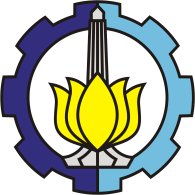 INSTITUT TEKNOLOGI SEPULUH NOVEMBERFAKULTAS VOKASIDEPARTEMEN TEKNIK INSTRUMENTASINAMA PRODI: SARJANA TERAPAN TEKNOLOGI REKAYASA INSTRUMENTASIINSTITUT TEKNOLOGI SEPULUH NOVEMBERFAKULTAS VOKASIDEPARTEMEN TEKNIK INSTRUMENTASINAMA PRODI: SARJANA TERAPAN TEKNOLOGI REKAYASA INSTRUMENTASIINSTITUT TEKNOLOGI SEPULUH NOVEMBERFAKULTAS VOKASIDEPARTEMEN TEKNIK INSTRUMENTASINAMA PRODI: SARJANA TERAPAN TEKNOLOGI REKAYASA INSTRUMENTASIINSTITUT TEKNOLOGI SEPULUH NOVEMBERFAKULTAS VOKASIDEPARTEMEN TEKNIK INSTRUMENTASINAMA PRODI: SARJANA TERAPAN TEKNOLOGI REKAYASA INSTRUMENTASIINSTITUT TEKNOLOGI SEPULUH NOVEMBERFAKULTAS VOKASIDEPARTEMEN TEKNIK INSTRUMENTASINAMA PRODI: SARJANA TERAPAN TEKNOLOGI REKAYASA INSTRUMENTASIINSTITUT TEKNOLOGI SEPULUH NOVEMBERFAKULTAS VOKASIDEPARTEMEN TEKNIK INSTRUMENTASINAMA PRODI: SARJANA TERAPAN TEKNOLOGI REKAYASA INSTRUMENTASIINSTITUT TEKNOLOGI SEPULUH NOVEMBERFAKULTAS VOKASIDEPARTEMEN TEKNIK INSTRUMENTASINAMA PRODI: SARJANA TERAPAN TEKNOLOGI REKAYASA INSTRUMENTASIINSTITUT TEKNOLOGI SEPULUH NOVEMBERFAKULTAS VOKASIDEPARTEMEN TEKNIK INSTRUMENTASINAMA PRODI: SARJANA TERAPAN TEKNOLOGI REKAYASA INSTRUMENTASIINSTITUT TEKNOLOGI SEPULUH NOVEMBERFAKULTAS VOKASIDEPARTEMEN TEKNIK INSTRUMENTASINAMA PRODI: SARJANA TERAPAN TEKNOLOGI REKAYASA INSTRUMENTASIINSTITUT TEKNOLOGI SEPULUH NOVEMBERFAKULTAS VOKASIDEPARTEMEN TEKNIK INSTRUMENTASINAMA PRODI: SARJANA TERAPAN TEKNOLOGI REKAYASA INSTRUMENTASIINSTITUT TEKNOLOGI SEPULUH NOVEMBERFAKULTAS VOKASIDEPARTEMEN TEKNIK INSTRUMENTASINAMA PRODI: SARJANA TERAPAN TEKNOLOGI REKAYASA INSTRUMENTASIINSTITUT TEKNOLOGI SEPULUH NOVEMBERFAKULTAS VOKASIDEPARTEMEN TEKNIK INSTRUMENTASINAMA PRODI: SARJANA TERAPAN TEKNOLOGI REKAYASA INSTRUMENTASIINSTITUT TEKNOLOGI SEPULUH NOVEMBERFAKULTAS VOKASIDEPARTEMEN TEKNIK INSTRUMENTASINAMA PRODI: SARJANA TERAPAN TEKNOLOGI REKAYASA INSTRUMENTASIINSTITUT TEKNOLOGI SEPULUH NOVEMBERFAKULTAS VOKASIDEPARTEMEN TEKNIK INSTRUMENTASINAMA PRODI: SARJANA TERAPAN TEKNOLOGI REKAYASA INSTRUMENTASIMATA KULIAHMATA KULIAHMATA KULIAHMATA KULIAHKODEKODEKODERumpun MKRumpun MKRumpun MKRumpun MKBOBOT (sks)BOBOT (sks)SEMESTERTgl PenyusunanTgl PenyusunanMAGANGMAGANGMAGANGMAGANGVI0731VI0731VI0731Instrumentasi PengendalianInstrumentasi PengendalianInstrumentasi PengendalianInstrumentasi Pengendalian1414VII9 November 20209 November 2020OTORISASIOTORISASIOTORISASIOTORISASIPengembang RPPengembang RPPengembang RPPengembang RPKoordinator RMKKoordinator RMKKoordinator RMKKoordinator RMKKoordinator RMKKa PRODIKa PRODIKa PRODIOTORISASIOTORISASIOTORISASIOTORISASITtd DARI KOORDINATOR Ttd DARI KOORDINATOR Ttd DARI KOORDINATOR Ttd DARI KOORDINATOR Ttd dari RMK(Murry Raditya, S.T., M.Sc.)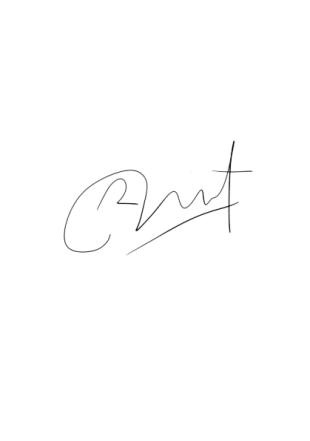 Ttd dari RMK(Murry Raditya, S.T., M.Sc.)Ttd dari RMK(Murry Raditya, S.T., M.Sc.)Ttd dari RMK(Murry Raditya, S.T., M.Sc.)Ttd dari RMK(Murry Raditya, S.T., M.Sc.)TTd dari Kaprodi(Dr. Ir. Totok Soehartanto., DEA.)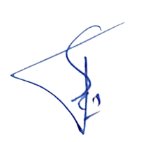 TTd dari Kaprodi(Dr. Ir. Totok Soehartanto., DEA.)TTd dari Kaprodi(Dr. Ir. Totok Soehartanto., DEA.)Capaian Pembelajaran (CP)Capaian Pembelajaran (CP)CPL-PRODI         CPL-PRODI         Capaian Pembelajaran (CP)Capaian Pembelajaran (CP)Menunjukkan sikap bertanggungjawab atas pekerjaan di bidang keahliannya secara mandiri (S9)Menguasai prinsip profesionalisme dan etika profesi kerja (P2)Menguasai isu terkini dari perkembangan teknologi instrumentasi dunia industri (P3)Menguasai konsep sistem instrumentasi, teknik instrumentasi serta penerapannya di bidang industri (P4)Menguasai pengetahuan kesehatan dan keselamatan kerja meliputi teknik, prinsip, dan konsepnya dalam bidang instrumentasi industri (P5)Mampu mengkaji kasus penerapan ilmu pengetahuan dan teknologi yang memperhatikan dan menerapkan nilai humaniora sesuai dengan bidang keahliannya dalam rangka menghasilkan prototype, prosedur baku, desain atau karya seni, menyusun hasil kajiannya dalam bentuk kertas kerja, spesifikasi desain, atau esai seni, dan mengunggahnya dalam laman perguruan tinggi (KU3)Mampu memelihara dan mengembangkan jaringan kerja sama dan hasil kerja sama di dalam maupun di luar lembaganya (KU6)Mampu bertanggungjawab atas pencapaian hasil kerja kelompok dan melakukan supervisi dan evaluasi terhadap penyelesaian pekerjaan yang ditugaskan kepada pekerja yang berada di bawah tanggung jawabnya (KU7)Mampu melakukan proses evaluasi diri terhadap kelompok kerja yang berada dibawah tanggung jawabnya, dan mampu mengelola pembelajaran secara mandiri (KU8)Menerapkan standar dan kode dunia industri pada bidang instrumentasi (KK8)Menunjukkan sikap bertanggungjawab atas pekerjaan di bidang keahliannya secara mandiri (S9)Menguasai prinsip profesionalisme dan etika profesi kerja (P2)Menguasai isu terkini dari perkembangan teknologi instrumentasi dunia industri (P3)Menguasai konsep sistem instrumentasi, teknik instrumentasi serta penerapannya di bidang industri (P4)Menguasai pengetahuan kesehatan dan keselamatan kerja meliputi teknik, prinsip, dan konsepnya dalam bidang instrumentasi industri (P5)Mampu mengkaji kasus penerapan ilmu pengetahuan dan teknologi yang memperhatikan dan menerapkan nilai humaniora sesuai dengan bidang keahliannya dalam rangka menghasilkan prototype, prosedur baku, desain atau karya seni, menyusun hasil kajiannya dalam bentuk kertas kerja, spesifikasi desain, atau esai seni, dan mengunggahnya dalam laman perguruan tinggi (KU3)Mampu memelihara dan mengembangkan jaringan kerja sama dan hasil kerja sama di dalam maupun di luar lembaganya (KU6)Mampu bertanggungjawab atas pencapaian hasil kerja kelompok dan melakukan supervisi dan evaluasi terhadap penyelesaian pekerjaan yang ditugaskan kepada pekerja yang berada di bawah tanggung jawabnya (KU7)Mampu melakukan proses evaluasi diri terhadap kelompok kerja yang berada dibawah tanggung jawabnya, dan mampu mengelola pembelajaran secara mandiri (KU8)Menerapkan standar dan kode dunia industri pada bidang instrumentasi (KK8)Menunjukkan sikap bertanggungjawab atas pekerjaan di bidang keahliannya secara mandiri (S9)Menguasai prinsip profesionalisme dan etika profesi kerja (P2)Menguasai isu terkini dari perkembangan teknologi instrumentasi dunia industri (P3)Menguasai konsep sistem instrumentasi, teknik instrumentasi serta penerapannya di bidang industri (P4)Menguasai pengetahuan kesehatan dan keselamatan kerja meliputi teknik, prinsip, dan konsepnya dalam bidang instrumentasi industri (P5)Mampu mengkaji kasus penerapan ilmu pengetahuan dan teknologi yang memperhatikan dan menerapkan nilai humaniora sesuai dengan bidang keahliannya dalam rangka menghasilkan prototype, prosedur baku, desain atau karya seni, menyusun hasil kajiannya dalam bentuk kertas kerja, spesifikasi desain, atau esai seni, dan mengunggahnya dalam laman perguruan tinggi (KU3)Mampu memelihara dan mengembangkan jaringan kerja sama dan hasil kerja sama di dalam maupun di luar lembaganya (KU6)Mampu bertanggungjawab atas pencapaian hasil kerja kelompok dan melakukan supervisi dan evaluasi terhadap penyelesaian pekerjaan yang ditugaskan kepada pekerja yang berada di bawah tanggung jawabnya (KU7)Mampu melakukan proses evaluasi diri terhadap kelompok kerja yang berada dibawah tanggung jawabnya, dan mampu mengelola pembelajaran secara mandiri (KU8)Menerapkan standar dan kode dunia industri pada bidang instrumentasi (KK8)Menunjukkan sikap bertanggungjawab atas pekerjaan di bidang keahliannya secara mandiri (S9)Menguasai prinsip profesionalisme dan etika profesi kerja (P2)Menguasai isu terkini dari perkembangan teknologi instrumentasi dunia industri (P3)Menguasai konsep sistem instrumentasi, teknik instrumentasi serta penerapannya di bidang industri (P4)Menguasai pengetahuan kesehatan dan keselamatan kerja meliputi teknik, prinsip, dan konsepnya dalam bidang instrumentasi industri (P5)Mampu mengkaji kasus penerapan ilmu pengetahuan dan teknologi yang memperhatikan dan menerapkan nilai humaniora sesuai dengan bidang keahliannya dalam rangka menghasilkan prototype, prosedur baku, desain atau karya seni, menyusun hasil kajiannya dalam bentuk kertas kerja, spesifikasi desain, atau esai seni, dan mengunggahnya dalam laman perguruan tinggi (KU3)Mampu memelihara dan mengembangkan jaringan kerja sama dan hasil kerja sama di dalam maupun di luar lembaganya (KU6)Mampu bertanggungjawab atas pencapaian hasil kerja kelompok dan melakukan supervisi dan evaluasi terhadap penyelesaian pekerjaan yang ditugaskan kepada pekerja yang berada di bawah tanggung jawabnya (KU7)Mampu melakukan proses evaluasi diri terhadap kelompok kerja yang berada dibawah tanggung jawabnya, dan mampu mengelola pembelajaran secara mandiri (KU8)Menerapkan standar dan kode dunia industri pada bidang instrumentasi (KK8)Menunjukkan sikap bertanggungjawab atas pekerjaan di bidang keahliannya secara mandiri (S9)Menguasai prinsip profesionalisme dan etika profesi kerja (P2)Menguasai isu terkini dari perkembangan teknologi instrumentasi dunia industri (P3)Menguasai konsep sistem instrumentasi, teknik instrumentasi serta penerapannya di bidang industri (P4)Menguasai pengetahuan kesehatan dan keselamatan kerja meliputi teknik, prinsip, dan konsepnya dalam bidang instrumentasi industri (P5)Mampu mengkaji kasus penerapan ilmu pengetahuan dan teknologi yang memperhatikan dan menerapkan nilai humaniora sesuai dengan bidang keahliannya dalam rangka menghasilkan prototype, prosedur baku, desain atau karya seni, menyusun hasil kajiannya dalam bentuk kertas kerja, spesifikasi desain, atau esai seni, dan mengunggahnya dalam laman perguruan tinggi (KU3)Mampu memelihara dan mengembangkan jaringan kerja sama dan hasil kerja sama di dalam maupun di luar lembaganya (KU6)Mampu bertanggungjawab atas pencapaian hasil kerja kelompok dan melakukan supervisi dan evaluasi terhadap penyelesaian pekerjaan yang ditugaskan kepada pekerja yang berada di bawah tanggung jawabnya (KU7)Mampu melakukan proses evaluasi diri terhadap kelompok kerja yang berada dibawah tanggung jawabnya, dan mampu mengelola pembelajaran secara mandiri (KU8)Menerapkan standar dan kode dunia industri pada bidang instrumentasi (KK8)Menunjukkan sikap bertanggungjawab atas pekerjaan di bidang keahliannya secara mandiri (S9)Menguasai prinsip profesionalisme dan etika profesi kerja (P2)Menguasai isu terkini dari perkembangan teknologi instrumentasi dunia industri (P3)Menguasai konsep sistem instrumentasi, teknik instrumentasi serta penerapannya di bidang industri (P4)Menguasai pengetahuan kesehatan dan keselamatan kerja meliputi teknik, prinsip, dan konsepnya dalam bidang instrumentasi industri (P5)Mampu mengkaji kasus penerapan ilmu pengetahuan dan teknologi yang memperhatikan dan menerapkan nilai humaniora sesuai dengan bidang keahliannya dalam rangka menghasilkan prototype, prosedur baku, desain atau karya seni, menyusun hasil kajiannya dalam bentuk kertas kerja, spesifikasi desain, atau esai seni, dan mengunggahnya dalam laman perguruan tinggi (KU3)Mampu memelihara dan mengembangkan jaringan kerja sama dan hasil kerja sama di dalam maupun di luar lembaganya (KU6)Mampu bertanggungjawab atas pencapaian hasil kerja kelompok dan melakukan supervisi dan evaluasi terhadap penyelesaian pekerjaan yang ditugaskan kepada pekerja yang berada di bawah tanggung jawabnya (KU7)Mampu melakukan proses evaluasi diri terhadap kelompok kerja yang berada dibawah tanggung jawabnya, dan mampu mengelola pembelajaran secara mandiri (KU8)Menerapkan standar dan kode dunia industri pada bidang instrumentasi (KK8)Menunjukkan sikap bertanggungjawab atas pekerjaan di bidang keahliannya secara mandiri (S9)Menguasai prinsip profesionalisme dan etika profesi kerja (P2)Menguasai isu terkini dari perkembangan teknologi instrumentasi dunia industri (P3)Menguasai konsep sistem instrumentasi, teknik instrumentasi serta penerapannya di bidang industri (P4)Menguasai pengetahuan kesehatan dan keselamatan kerja meliputi teknik, prinsip, dan konsepnya dalam bidang instrumentasi industri (P5)Mampu mengkaji kasus penerapan ilmu pengetahuan dan teknologi yang memperhatikan dan menerapkan nilai humaniora sesuai dengan bidang keahliannya dalam rangka menghasilkan prototype, prosedur baku, desain atau karya seni, menyusun hasil kajiannya dalam bentuk kertas kerja, spesifikasi desain, atau esai seni, dan mengunggahnya dalam laman perguruan tinggi (KU3)Mampu memelihara dan mengembangkan jaringan kerja sama dan hasil kerja sama di dalam maupun di luar lembaganya (KU6)Mampu bertanggungjawab atas pencapaian hasil kerja kelompok dan melakukan supervisi dan evaluasi terhadap penyelesaian pekerjaan yang ditugaskan kepada pekerja yang berada di bawah tanggung jawabnya (KU7)Mampu melakukan proses evaluasi diri terhadap kelompok kerja yang berada dibawah tanggung jawabnya, dan mampu mengelola pembelajaran secara mandiri (KU8)Menerapkan standar dan kode dunia industri pada bidang instrumentasi (KK8)Menunjukkan sikap bertanggungjawab atas pekerjaan di bidang keahliannya secara mandiri (S9)Menguasai prinsip profesionalisme dan etika profesi kerja (P2)Menguasai isu terkini dari perkembangan teknologi instrumentasi dunia industri (P3)Menguasai konsep sistem instrumentasi, teknik instrumentasi serta penerapannya di bidang industri (P4)Menguasai pengetahuan kesehatan dan keselamatan kerja meliputi teknik, prinsip, dan konsepnya dalam bidang instrumentasi industri (P5)Mampu mengkaji kasus penerapan ilmu pengetahuan dan teknologi yang memperhatikan dan menerapkan nilai humaniora sesuai dengan bidang keahliannya dalam rangka menghasilkan prototype, prosedur baku, desain atau karya seni, menyusun hasil kajiannya dalam bentuk kertas kerja, spesifikasi desain, atau esai seni, dan mengunggahnya dalam laman perguruan tinggi (KU3)Mampu memelihara dan mengembangkan jaringan kerja sama dan hasil kerja sama di dalam maupun di luar lembaganya (KU6)Mampu bertanggungjawab atas pencapaian hasil kerja kelompok dan melakukan supervisi dan evaluasi terhadap penyelesaian pekerjaan yang ditugaskan kepada pekerja yang berada di bawah tanggung jawabnya (KU7)Mampu melakukan proses evaluasi diri terhadap kelompok kerja yang berada dibawah tanggung jawabnya, dan mampu mengelola pembelajaran secara mandiri (KU8)Menerapkan standar dan kode dunia industri pada bidang instrumentasi (KK8)Menunjukkan sikap bertanggungjawab atas pekerjaan di bidang keahliannya secara mandiri (S9)Menguasai prinsip profesionalisme dan etika profesi kerja (P2)Menguasai isu terkini dari perkembangan teknologi instrumentasi dunia industri (P3)Menguasai konsep sistem instrumentasi, teknik instrumentasi serta penerapannya di bidang industri (P4)Menguasai pengetahuan kesehatan dan keselamatan kerja meliputi teknik, prinsip, dan konsepnya dalam bidang instrumentasi industri (P5)Mampu mengkaji kasus penerapan ilmu pengetahuan dan teknologi yang memperhatikan dan menerapkan nilai humaniora sesuai dengan bidang keahliannya dalam rangka menghasilkan prototype, prosedur baku, desain atau karya seni, menyusun hasil kajiannya dalam bentuk kertas kerja, spesifikasi desain, atau esai seni, dan mengunggahnya dalam laman perguruan tinggi (KU3)Mampu memelihara dan mengembangkan jaringan kerja sama dan hasil kerja sama di dalam maupun di luar lembaganya (KU6)Mampu bertanggungjawab atas pencapaian hasil kerja kelompok dan melakukan supervisi dan evaluasi terhadap penyelesaian pekerjaan yang ditugaskan kepada pekerja yang berada di bawah tanggung jawabnya (KU7)Mampu melakukan proses evaluasi diri terhadap kelompok kerja yang berada dibawah tanggung jawabnya, dan mampu mengelola pembelajaran secara mandiri (KU8)Menerapkan standar dan kode dunia industri pada bidang instrumentasi (KK8)Menunjukkan sikap bertanggungjawab atas pekerjaan di bidang keahliannya secara mandiri (S9)Menguasai prinsip profesionalisme dan etika profesi kerja (P2)Menguasai isu terkini dari perkembangan teknologi instrumentasi dunia industri (P3)Menguasai konsep sistem instrumentasi, teknik instrumentasi serta penerapannya di bidang industri (P4)Menguasai pengetahuan kesehatan dan keselamatan kerja meliputi teknik, prinsip, dan konsepnya dalam bidang instrumentasi industri (P5)Mampu mengkaji kasus penerapan ilmu pengetahuan dan teknologi yang memperhatikan dan menerapkan nilai humaniora sesuai dengan bidang keahliannya dalam rangka menghasilkan prototype, prosedur baku, desain atau karya seni, menyusun hasil kajiannya dalam bentuk kertas kerja, spesifikasi desain, atau esai seni, dan mengunggahnya dalam laman perguruan tinggi (KU3)Mampu memelihara dan mengembangkan jaringan kerja sama dan hasil kerja sama di dalam maupun di luar lembaganya (KU6)Mampu bertanggungjawab atas pencapaian hasil kerja kelompok dan melakukan supervisi dan evaluasi terhadap penyelesaian pekerjaan yang ditugaskan kepada pekerja yang berada di bawah tanggung jawabnya (KU7)Mampu melakukan proses evaluasi diri terhadap kelompok kerja yang berada dibawah tanggung jawabnya, dan mampu mengelola pembelajaran secara mandiri (KU8)Menerapkan standar dan kode dunia industri pada bidang instrumentasi (KK8)Menunjukkan sikap bertanggungjawab atas pekerjaan di bidang keahliannya secara mandiri (S9)Menguasai prinsip profesionalisme dan etika profesi kerja (P2)Menguasai isu terkini dari perkembangan teknologi instrumentasi dunia industri (P3)Menguasai konsep sistem instrumentasi, teknik instrumentasi serta penerapannya di bidang industri (P4)Menguasai pengetahuan kesehatan dan keselamatan kerja meliputi teknik, prinsip, dan konsepnya dalam bidang instrumentasi industri (P5)Mampu mengkaji kasus penerapan ilmu pengetahuan dan teknologi yang memperhatikan dan menerapkan nilai humaniora sesuai dengan bidang keahliannya dalam rangka menghasilkan prototype, prosedur baku, desain atau karya seni, menyusun hasil kajiannya dalam bentuk kertas kerja, spesifikasi desain, atau esai seni, dan mengunggahnya dalam laman perguruan tinggi (KU3)Mampu memelihara dan mengembangkan jaringan kerja sama dan hasil kerja sama di dalam maupun di luar lembaganya (KU6)Mampu bertanggungjawab atas pencapaian hasil kerja kelompok dan melakukan supervisi dan evaluasi terhadap penyelesaian pekerjaan yang ditugaskan kepada pekerja yang berada di bawah tanggung jawabnya (KU7)Mampu melakukan proses evaluasi diri terhadap kelompok kerja yang berada dibawah tanggung jawabnya, dan mampu mengelola pembelajaran secara mandiri (KU8)Menerapkan standar dan kode dunia industri pada bidang instrumentasi (KK8)Menunjukkan sikap bertanggungjawab atas pekerjaan di bidang keahliannya secara mandiri (S9)Menguasai prinsip profesionalisme dan etika profesi kerja (P2)Menguasai isu terkini dari perkembangan teknologi instrumentasi dunia industri (P3)Menguasai konsep sistem instrumentasi, teknik instrumentasi serta penerapannya di bidang industri (P4)Menguasai pengetahuan kesehatan dan keselamatan kerja meliputi teknik, prinsip, dan konsepnya dalam bidang instrumentasi industri (P5)Mampu mengkaji kasus penerapan ilmu pengetahuan dan teknologi yang memperhatikan dan menerapkan nilai humaniora sesuai dengan bidang keahliannya dalam rangka menghasilkan prototype, prosedur baku, desain atau karya seni, menyusun hasil kajiannya dalam bentuk kertas kerja, spesifikasi desain, atau esai seni, dan mengunggahnya dalam laman perguruan tinggi (KU3)Mampu memelihara dan mengembangkan jaringan kerja sama dan hasil kerja sama di dalam maupun di luar lembaganya (KU6)Mampu bertanggungjawab atas pencapaian hasil kerja kelompok dan melakukan supervisi dan evaluasi terhadap penyelesaian pekerjaan yang ditugaskan kepada pekerja yang berada di bawah tanggung jawabnya (KU7)Mampu melakukan proses evaluasi diri terhadap kelompok kerja yang berada dibawah tanggung jawabnya, dan mampu mengelola pembelajaran secara mandiri (KU8)Menerapkan standar dan kode dunia industri pada bidang instrumentasi (KK8)Menunjukkan sikap bertanggungjawab atas pekerjaan di bidang keahliannya secara mandiri (S9)Menguasai prinsip profesionalisme dan etika profesi kerja (P2)Menguasai isu terkini dari perkembangan teknologi instrumentasi dunia industri (P3)Menguasai konsep sistem instrumentasi, teknik instrumentasi serta penerapannya di bidang industri (P4)Menguasai pengetahuan kesehatan dan keselamatan kerja meliputi teknik, prinsip, dan konsepnya dalam bidang instrumentasi industri (P5)Mampu mengkaji kasus penerapan ilmu pengetahuan dan teknologi yang memperhatikan dan menerapkan nilai humaniora sesuai dengan bidang keahliannya dalam rangka menghasilkan prototype, prosedur baku, desain atau karya seni, menyusun hasil kajiannya dalam bentuk kertas kerja, spesifikasi desain, atau esai seni, dan mengunggahnya dalam laman perguruan tinggi (KU3)Mampu memelihara dan mengembangkan jaringan kerja sama dan hasil kerja sama di dalam maupun di luar lembaganya (KU6)Mampu bertanggungjawab atas pencapaian hasil kerja kelompok dan melakukan supervisi dan evaluasi terhadap penyelesaian pekerjaan yang ditugaskan kepada pekerja yang berada di bawah tanggung jawabnya (KU7)Mampu melakukan proses evaluasi diri terhadap kelompok kerja yang berada dibawah tanggung jawabnya, dan mampu mengelola pembelajaran secara mandiri (KU8)Menerapkan standar dan kode dunia industri pada bidang instrumentasi (KK8)Menunjukkan sikap bertanggungjawab atas pekerjaan di bidang keahliannya secara mandiri (S9)Menguasai prinsip profesionalisme dan etika profesi kerja (P2)Menguasai isu terkini dari perkembangan teknologi instrumentasi dunia industri (P3)Menguasai konsep sistem instrumentasi, teknik instrumentasi serta penerapannya di bidang industri (P4)Menguasai pengetahuan kesehatan dan keselamatan kerja meliputi teknik, prinsip, dan konsepnya dalam bidang instrumentasi industri (P5)Mampu mengkaji kasus penerapan ilmu pengetahuan dan teknologi yang memperhatikan dan menerapkan nilai humaniora sesuai dengan bidang keahliannya dalam rangka menghasilkan prototype, prosedur baku, desain atau karya seni, menyusun hasil kajiannya dalam bentuk kertas kerja, spesifikasi desain, atau esai seni, dan mengunggahnya dalam laman perguruan tinggi (KU3)Mampu memelihara dan mengembangkan jaringan kerja sama dan hasil kerja sama di dalam maupun di luar lembaganya (KU6)Mampu bertanggungjawab atas pencapaian hasil kerja kelompok dan melakukan supervisi dan evaluasi terhadap penyelesaian pekerjaan yang ditugaskan kepada pekerja yang berada di bawah tanggung jawabnya (KU7)Mampu melakukan proses evaluasi diri terhadap kelompok kerja yang berada dibawah tanggung jawabnya, dan mampu mengelola pembelajaran secara mandiri (KU8)Menerapkan standar dan kode dunia industri pada bidang instrumentasi (KK8)Capaian Pembelajaran (CP)Capaian Pembelajaran (CP)CP MKCP MKCP MKCapaian Pembelajaran (CP)Capaian Pembelajaran (CP)Mahasiswa mampu memahami prosedur kerja dan implementasi sistem instrumentasi di industri.Mahasiswa mampu mengidentifikasi karakteristik statik dan dinamik dari elemen sensor di industriMahasiswa mampu menjelaskan prinsip kerja sensor dan tranduser secara komprehensif dengan penggunaannya di industri.Mahasiswa mampu memahami kode etik, kompetensi kerja serta profesionalisme di industri melalui sertifikasi industri dan/atau sertifikasi kompetensiMahasiswa mampu memahami prosedur kerja dan implementasi sistem instrumentasi di industri.Mahasiswa mampu mengidentifikasi karakteristik statik dan dinamik dari elemen sensor di industriMahasiswa mampu menjelaskan prinsip kerja sensor dan tranduser secara komprehensif dengan penggunaannya di industri.Mahasiswa mampu memahami kode etik, kompetensi kerja serta profesionalisme di industri melalui sertifikasi industri dan/atau sertifikasi kompetensiMahasiswa mampu memahami prosedur kerja dan implementasi sistem instrumentasi di industri.Mahasiswa mampu mengidentifikasi karakteristik statik dan dinamik dari elemen sensor di industriMahasiswa mampu menjelaskan prinsip kerja sensor dan tranduser secara komprehensif dengan penggunaannya di industri.Mahasiswa mampu memahami kode etik, kompetensi kerja serta profesionalisme di industri melalui sertifikasi industri dan/atau sertifikasi kompetensiMahasiswa mampu memahami prosedur kerja dan implementasi sistem instrumentasi di industri.Mahasiswa mampu mengidentifikasi karakteristik statik dan dinamik dari elemen sensor di industriMahasiswa mampu menjelaskan prinsip kerja sensor dan tranduser secara komprehensif dengan penggunaannya di industri.Mahasiswa mampu memahami kode etik, kompetensi kerja serta profesionalisme di industri melalui sertifikasi industri dan/atau sertifikasi kompetensiMahasiswa mampu memahami prosedur kerja dan implementasi sistem instrumentasi di industri.Mahasiswa mampu mengidentifikasi karakteristik statik dan dinamik dari elemen sensor di industriMahasiswa mampu menjelaskan prinsip kerja sensor dan tranduser secara komprehensif dengan penggunaannya di industri.Mahasiswa mampu memahami kode etik, kompetensi kerja serta profesionalisme di industri melalui sertifikasi industri dan/atau sertifikasi kompetensiMahasiswa mampu memahami prosedur kerja dan implementasi sistem instrumentasi di industri.Mahasiswa mampu mengidentifikasi karakteristik statik dan dinamik dari elemen sensor di industriMahasiswa mampu menjelaskan prinsip kerja sensor dan tranduser secara komprehensif dengan penggunaannya di industri.Mahasiswa mampu memahami kode etik, kompetensi kerja serta profesionalisme di industri melalui sertifikasi industri dan/atau sertifikasi kompetensiMahasiswa mampu memahami prosedur kerja dan implementasi sistem instrumentasi di industri.Mahasiswa mampu mengidentifikasi karakteristik statik dan dinamik dari elemen sensor di industriMahasiswa mampu menjelaskan prinsip kerja sensor dan tranduser secara komprehensif dengan penggunaannya di industri.Mahasiswa mampu memahami kode etik, kompetensi kerja serta profesionalisme di industri melalui sertifikasi industri dan/atau sertifikasi kompetensiMahasiswa mampu memahami prosedur kerja dan implementasi sistem instrumentasi di industri.Mahasiswa mampu mengidentifikasi karakteristik statik dan dinamik dari elemen sensor di industriMahasiswa mampu menjelaskan prinsip kerja sensor dan tranduser secara komprehensif dengan penggunaannya di industri.Mahasiswa mampu memahami kode etik, kompetensi kerja serta profesionalisme di industri melalui sertifikasi industri dan/atau sertifikasi kompetensiMahasiswa mampu memahami prosedur kerja dan implementasi sistem instrumentasi di industri.Mahasiswa mampu mengidentifikasi karakteristik statik dan dinamik dari elemen sensor di industriMahasiswa mampu menjelaskan prinsip kerja sensor dan tranduser secara komprehensif dengan penggunaannya di industri.Mahasiswa mampu memahami kode etik, kompetensi kerja serta profesionalisme di industri melalui sertifikasi industri dan/atau sertifikasi kompetensiMahasiswa mampu memahami prosedur kerja dan implementasi sistem instrumentasi di industri.Mahasiswa mampu mengidentifikasi karakteristik statik dan dinamik dari elemen sensor di industriMahasiswa mampu menjelaskan prinsip kerja sensor dan tranduser secara komprehensif dengan penggunaannya di industri.Mahasiswa mampu memahami kode etik, kompetensi kerja serta profesionalisme di industri melalui sertifikasi industri dan/atau sertifikasi kompetensiMahasiswa mampu memahami prosedur kerja dan implementasi sistem instrumentasi di industri.Mahasiswa mampu mengidentifikasi karakteristik statik dan dinamik dari elemen sensor di industriMahasiswa mampu menjelaskan prinsip kerja sensor dan tranduser secara komprehensif dengan penggunaannya di industri.Mahasiswa mampu memahami kode etik, kompetensi kerja serta profesionalisme di industri melalui sertifikasi industri dan/atau sertifikasi kompetensiMahasiswa mampu memahami prosedur kerja dan implementasi sistem instrumentasi di industri.Mahasiswa mampu mengidentifikasi karakteristik statik dan dinamik dari elemen sensor di industriMahasiswa mampu menjelaskan prinsip kerja sensor dan tranduser secara komprehensif dengan penggunaannya di industri.Mahasiswa mampu memahami kode etik, kompetensi kerja serta profesionalisme di industri melalui sertifikasi industri dan/atau sertifikasi kompetensiMahasiswa mampu memahami prosedur kerja dan implementasi sistem instrumentasi di industri.Mahasiswa mampu mengidentifikasi karakteristik statik dan dinamik dari elemen sensor di industriMahasiswa mampu menjelaskan prinsip kerja sensor dan tranduser secara komprehensif dengan penggunaannya di industri.Mahasiswa mampu memahami kode etik, kompetensi kerja serta profesionalisme di industri melalui sertifikasi industri dan/atau sertifikasi kompetensiMahasiswa mampu memahami prosedur kerja dan implementasi sistem instrumentasi di industri.Mahasiswa mampu mengidentifikasi karakteristik statik dan dinamik dari elemen sensor di industriMahasiswa mampu menjelaskan prinsip kerja sensor dan tranduser secara komprehensif dengan penggunaannya di industri.Mahasiswa mampu memahami kode etik, kompetensi kerja serta profesionalisme di industri melalui sertifikasi industri dan/atau sertifikasi kompetensiDiskripsi Singkat MKDiskripsi Singkat MKMatakuliah Magang ini termasuk dalam rumpun mata kuliah Instrumentasi di PS S. Tr. TRI – ITS. Matakuliah ini bertujuan agar mahasiswa dapat memperoleh pengetahuan, keterampilan umum, dan keterampilan khusus / keahlian kerja serta internalisasi sikap profesional dan budaya kerja yang sesuai dan diperlukan bagi dunia usahaMatakuliah Magang ini termasuk dalam rumpun mata kuliah Instrumentasi di PS S. Tr. TRI – ITS. Matakuliah ini bertujuan agar mahasiswa dapat memperoleh pengetahuan, keterampilan umum, dan keterampilan khusus / keahlian kerja serta internalisasi sikap profesional dan budaya kerja yang sesuai dan diperlukan bagi dunia usahaMatakuliah Magang ini termasuk dalam rumpun mata kuliah Instrumentasi di PS S. Tr. TRI – ITS. Matakuliah ini bertujuan agar mahasiswa dapat memperoleh pengetahuan, keterampilan umum, dan keterampilan khusus / keahlian kerja serta internalisasi sikap profesional dan budaya kerja yang sesuai dan diperlukan bagi dunia usahaMatakuliah Magang ini termasuk dalam rumpun mata kuliah Instrumentasi di PS S. Tr. TRI – ITS. Matakuliah ini bertujuan agar mahasiswa dapat memperoleh pengetahuan, keterampilan umum, dan keterampilan khusus / keahlian kerja serta internalisasi sikap profesional dan budaya kerja yang sesuai dan diperlukan bagi dunia usahaMatakuliah Magang ini termasuk dalam rumpun mata kuliah Instrumentasi di PS S. Tr. TRI – ITS. Matakuliah ini bertujuan agar mahasiswa dapat memperoleh pengetahuan, keterampilan umum, dan keterampilan khusus / keahlian kerja serta internalisasi sikap profesional dan budaya kerja yang sesuai dan diperlukan bagi dunia usahaMatakuliah Magang ini termasuk dalam rumpun mata kuliah Instrumentasi di PS S. Tr. TRI – ITS. Matakuliah ini bertujuan agar mahasiswa dapat memperoleh pengetahuan, keterampilan umum, dan keterampilan khusus / keahlian kerja serta internalisasi sikap profesional dan budaya kerja yang sesuai dan diperlukan bagi dunia usahaMatakuliah Magang ini termasuk dalam rumpun mata kuliah Instrumentasi di PS S. Tr. TRI – ITS. Matakuliah ini bertujuan agar mahasiswa dapat memperoleh pengetahuan, keterampilan umum, dan keterampilan khusus / keahlian kerja serta internalisasi sikap profesional dan budaya kerja yang sesuai dan diperlukan bagi dunia usahaMatakuliah Magang ini termasuk dalam rumpun mata kuliah Instrumentasi di PS S. Tr. TRI – ITS. Matakuliah ini bertujuan agar mahasiswa dapat memperoleh pengetahuan, keterampilan umum, dan keterampilan khusus / keahlian kerja serta internalisasi sikap profesional dan budaya kerja yang sesuai dan diperlukan bagi dunia usahaMatakuliah Magang ini termasuk dalam rumpun mata kuliah Instrumentasi di PS S. Tr. TRI – ITS. Matakuliah ini bertujuan agar mahasiswa dapat memperoleh pengetahuan, keterampilan umum, dan keterampilan khusus / keahlian kerja serta internalisasi sikap profesional dan budaya kerja yang sesuai dan diperlukan bagi dunia usahaMatakuliah Magang ini termasuk dalam rumpun mata kuliah Instrumentasi di PS S. Tr. TRI – ITS. Matakuliah ini bertujuan agar mahasiswa dapat memperoleh pengetahuan, keterampilan umum, dan keterampilan khusus / keahlian kerja serta internalisasi sikap profesional dan budaya kerja yang sesuai dan diperlukan bagi dunia usahaMatakuliah Magang ini termasuk dalam rumpun mata kuliah Instrumentasi di PS S. Tr. TRI – ITS. Matakuliah ini bertujuan agar mahasiswa dapat memperoleh pengetahuan, keterampilan umum, dan keterampilan khusus / keahlian kerja serta internalisasi sikap profesional dan budaya kerja yang sesuai dan diperlukan bagi dunia usahaMatakuliah Magang ini termasuk dalam rumpun mata kuliah Instrumentasi di PS S. Tr. TRI – ITS. Matakuliah ini bertujuan agar mahasiswa dapat memperoleh pengetahuan, keterampilan umum, dan keterampilan khusus / keahlian kerja serta internalisasi sikap profesional dan budaya kerja yang sesuai dan diperlukan bagi dunia usahaMatakuliah Magang ini termasuk dalam rumpun mata kuliah Instrumentasi di PS S. Tr. TRI – ITS. Matakuliah ini bertujuan agar mahasiswa dapat memperoleh pengetahuan, keterampilan umum, dan keterampilan khusus / keahlian kerja serta internalisasi sikap profesional dan budaya kerja yang sesuai dan diperlukan bagi dunia usahaMatakuliah Magang ini termasuk dalam rumpun mata kuliah Instrumentasi di PS S. Tr. TRI – ITS. Matakuliah ini bertujuan agar mahasiswa dapat memperoleh pengetahuan, keterampilan umum, dan keterampilan khusus / keahlian kerja serta internalisasi sikap profesional dan budaya kerja yang sesuai dan diperlukan bagi dunia usahaPokok Bahasan / Bahan KajianPokok Bahasan / Bahan KajianTeknologi instrumentasi di industriKode Etik dan profesionalisme Instrumentation EngineerImplementasi Teknologi Instrumentasi di industriTeknologi instrumentasi di industriKode Etik dan profesionalisme Instrumentation EngineerImplementasi Teknologi Instrumentasi di industriTeknologi instrumentasi di industriKode Etik dan profesionalisme Instrumentation EngineerImplementasi Teknologi Instrumentasi di industriTeknologi instrumentasi di industriKode Etik dan profesionalisme Instrumentation EngineerImplementasi Teknologi Instrumentasi di industriTeknologi instrumentasi di industriKode Etik dan profesionalisme Instrumentation EngineerImplementasi Teknologi Instrumentasi di industriTeknologi instrumentasi di industriKode Etik dan profesionalisme Instrumentation EngineerImplementasi Teknologi Instrumentasi di industriTeknologi instrumentasi di industriKode Etik dan profesionalisme Instrumentation EngineerImplementasi Teknologi Instrumentasi di industriTeknologi instrumentasi di industriKode Etik dan profesionalisme Instrumentation EngineerImplementasi Teknologi Instrumentasi di industriTeknologi instrumentasi di industriKode Etik dan profesionalisme Instrumentation EngineerImplementasi Teknologi Instrumentasi di industriTeknologi instrumentasi di industriKode Etik dan profesionalisme Instrumentation EngineerImplementasi Teknologi Instrumentasi di industriTeknologi instrumentasi di industriKode Etik dan profesionalisme Instrumentation EngineerImplementasi Teknologi Instrumentasi di industriTeknologi instrumentasi di industriKode Etik dan profesionalisme Instrumentation EngineerImplementasi Teknologi Instrumentasi di industriTeknologi instrumentasi di industriKode Etik dan profesionalisme Instrumentation EngineerImplementasi Teknologi Instrumentasi di industriTeknologi instrumentasi di industriKode Etik dan profesionalisme Instrumentation EngineerImplementasi Teknologi Instrumentasi di industriPustakaPustakaUtama:Utama:PustakaPustakaPanduan Program Magang Mahasiswa BersertifikatPeraturan Menteri Riset, Teknologi dan Pendidikan Tinggi tentang Magang MahasiswaPertauran Rektor ITS tentang Magang MahasiswaPanduan Program Magang Mahasiswa BersertifikatPeraturan Menteri Riset, Teknologi dan Pendidikan Tinggi tentang Magang MahasiswaPertauran Rektor ITS tentang Magang MahasiswaPanduan Program Magang Mahasiswa BersertifikatPeraturan Menteri Riset, Teknologi dan Pendidikan Tinggi tentang Magang MahasiswaPertauran Rektor ITS tentang Magang MahasiswaPanduan Program Magang Mahasiswa BersertifikatPeraturan Menteri Riset, Teknologi dan Pendidikan Tinggi tentang Magang MahasiswaPertauran Rektor ITS tentang Magang MahasiswaPanduan Program Magang Mahasiswa BersertifikatPeraturan Menteri Riset, Teknologi dan Pendidikan Tinggi tentang Magang MahasiswaPertauran Rektor ITS tentang Magang MahasiswaPanduan Program Magang Mahasiswa BersertifikatPeraturan Menteri Riset, Teknologi dan Pendidikan Tinggi tentang Magang MahasiswaPertauran Rektor ITS tentang Magang MahasiswaPanduan Program Magang Mahasiswa BersertifikatPeraturan Menteri Riset, Teknologi dan Pendidikan Tinggi tentang Magang MahasiswaPertauran Rektor ITS tentang Magang MahasiswaPanduan Program Magang Mahasiswa BersertifikatPeraturan Menteri Riset, Teknologi dan Pendidikan Tinggi tentang Magang MahasiswaPertauran Rektor ITS tentang Magang MahasiswaPanduan Program Magang Mahasiswa BersertifikatPeraturan Menteri Riset, Teknologi dan Pendidikan Tinggi tentang Magang MahasiswaPertauran Rektor ITS tentang Magang MahasiswaPanduan Program Magang Mahasiswa BersertifikatPeraturan Menteri Riset, Teknologi dan Pendidikan Tinggi tentang Magang MahasiswaPertauran Rektor ITS tentang Magang MahasiswaPanduan Program Magang Mahasiswa BersertifikatPeraturan Menteri Riset, Teknologi dan Pendidikan Tinggi tentang Magang MahasiswaPertauran Rektor ITS tentang Magang MahasiswaPanduan Program Magang Mahasiswa BersertifikatPeraturan Menteri Riset, Teknologi dan Pendidikan Tinggi tentang Magang MahasiswaPertauran Rektor ITS tentang Magang MahasiswaPanduan Program Magang Mahasiswa BersertifikatPeraturan Menteri Riset, Teknologi dan Pendidikan Tinggi tentang Magang MahasiswaPertauran Rektor ITS tentang Magang MahasiswaPanduan Program Magang Mahasiswa BersertifikatPeraturan Menteri Riset, Teknologi dan Pendidikan Tinggi tentang Magang MahasiswaPertauran Rektor ITS tentang Magang MahasiswaPustakaPustakaPendukung :Pendukung :PustakaPustakaMedia PembelajaranMedia PembelajaranPreangkat lunak :Preangkat lunak :Preangkat lunak :Preangkat lunak :Preangkat lunak :Preangkat lunak :Perangkat keras :Perangkat keras :Perangkat keras :Perangkat keras :Perangkat keras :Perangkat keras :Perangkat keras :Perangkat keras :Media PembelajaranMedia PembelajaranTeam TeachingTeam TeachingArief Abdurrakhman, S.T., M.T.Arief Abdurrakhman, S.T., M.T.Arief Abdurrakhman, S.T., M.T.Arief Abdurrakhman, S.T., M.T.Arief Abdurrakhman, S.T., M.T.Arief Abdurrakhman, S.T., M.T.Arief Abdurrakhman, S.T., M.T.Arief Abdurrakhman, S.T., M.T.Arief Abdurrakhman, S.T., M.T.Arief Abdurrakhman, S.T., M.T.Arief Abdurrakhman, S.T., M.T.Arief Abdurrakhman, S.T., M.T.Arief Abdurrakhman, S.T., M.T.Arief Abdurrakhman, S.T., M.T.Matakuliah syaratMatakuliah syaratTeknik PengukuranTeknik Kalibrasi Teknik Otomasi Teknik PengukuranTeknik Kalibrasi Teknik Otomasi Teknik PengukuranTeknik Kalibrasi Teknik Otomasi Teknik PengukuranTeknik Kalibrasi Teknik Otomasi Teknik PengukuranTeknik Kalibrasi Teknik Otomasi Teknik PengukuranTeknik Kalibrasi Teknik Otomasi Teknik PengukuranTeknik Kalibrasi Teknik Otomasi Teknik PengukuranTeknik Kalibrasi Teknik Otomasi Teknik PengukuranTeknik Kalibrasi Teknik Otomasi Teknik PengukuranTeknik Kalibrasi Teknik Otomasi Teknik PengukuranTeknik Kalibrasi Teknik Otomasi Teknik PengukuranTeknik Kalibrasi Teknik Otomasi Teknik PengukuranTeknik Kalibrasi Teknik Otomasi Teknik PengukuranTeknik Kalibrasi Teknik Otomasi Mg Ke- Kemampuan akhir pada tiap tahap pemebelajaran (Sub-CP-MK) Kemampuan akhir pada tiap tahap pemebelajaran (Sub-CP-MK)PenilaianPenilaianPenilaianPenilaianPenilaianBentuk Pembelajaran,  Metode Pembelajaran dan Penugasan Mhs [ Estimasi Waktu]Bentuk Pembelajaran,  Metode Pembelajaran dan Penugasan Mhs [ Estimasi Waktu]Bentuk Pembelajaran,  Metode Pembelajaran dan Penugasan Mhs [ Estimasi Waktu]Bentuk Pembelajaran,  Metode Pembelajaran dan Penugasan Mhs [ Estimasi Waktu]Materi Pembelajaran[Pustaka]Materi Pembelajaran[Pustaka]Materi Pembelajaran[Pustaka]Bobot Penilaian (%)Mg Ke- Kemampuan akhir pada tiap tahap pemebelajaran (Sub-CP-MK) Kemampuan akhir pada tiap tahap pemebelajaran (Sub-CP-MK)Indikator PenilaianIndikator PenilaianIndikator PenilaianKriteria & Bentuk PenilaianKriteria & Bentuk PenilaianDaring (online)Daring (online)Daring (online)Luring (offline)Materi Pembelajaran[Pustaka]Materi Pembelajaran[Pustaka]Materi Pembelajaran[Pustaka]Bobot Penilaian (%)(1)(2)(2)(3)(3)(3)(4)(4)(5)(5)(5)(6)(7)(7)(7)(8)1 Mahasiswa mampu memahami prosedur kerja dan implementasi sistem instrumentasi di industriMahasiswa mampu memahami prosedur kerja dan implementasi sistem instrumentasi di industriKetepatan memahami konsep prosedur kerja dan implementasi sistem instrumentasi di industriKetepatan memahami konsep prosedur kerja dan implementasi sistem instrumentasi di industriKetepatan memahami konsep prosedur kerja dan implementasi sistem instrumentasi di industriKuliah dalam kelasDiskusi kelompokKonsultasi dosen pembimbing dan supervisor di industriKuliah dan kerja lapanganTugas individu dan kelompokKuliah dalam kelasDiskusi kelompokKonsultasi dosen pembimbing dan supervisor di industriKuliah dan kerja lapanganTugas individu dan kelompokAlur Kerja Operasional dan MeintenanceWiring Diagram dan P&ID di industriAlur Kerja Operasional dan MeintenanceWiring Diagram dan P&ID di industriAlur Kerja Operasional dan MeintenanceWiring Diagram dan P&ID di industri2%1 Mahasiswa mampu memahami prosedur kerja dan implementasi sistem instrumentasi di industriMahasiswa mampu memahami prosedur kerja dan implementasi sistem instrumentasi di industriKetepatan memahami konsep prosedur kerja dan implementasi sistem instrumentasi di industriKetepatan memahami konsep prosedur kerja dan implementasi sistem instrumentasi di industriKetepatan memahami konsep prosedur kerja dan implementasi sistem instrumentasi di industriKuliah dalam kelasDiskusi kelompokKonsultasi dosen pembimbing dan supervisor di industriKuliah dan kerja lapanganTugas individu dan kelompokKuliah dalam kelasDiskusi kelompokKonsultasi dosen pembimbing dan supervisor di industriKuliah dan kerja lapanganTugas individu dan kelompok[TM:1x2x50”]
[BT:1x2x60”]
[BM:1x2x60”]
[P:1x1x170”][TM:1x2x50”]
[BT:1x2x60”]
[BM:1x2x60”]
[P:1x1x170”][TM:1x2x50”]
[BT:1x2x60”]
[BM:1x2x60”]
[P:1x1x170”][TM:1x2x50”]
[BT:1x2x60”]
[BM:1x2x60”]
[P:1x1x170”]Alur Kerja Operasional dan MeintenanceWiring Diagram dan P&ID di industriAlur Kerja Operasional dan MeintenanceWiring Diagram dan P&ID di industriAlur Kerja Operasional dan MeintenanceWiring Diagram dan P&ID di industri2%2Mahasiswa mampu memahami prosedur kerja dan implementasi sistem instrumentasi di industriMahasiswa mampu memahami prosedur kerja dan implementasi sistem instrumentasi di industriKetepatan memahami konsep prosedur kerja dan implementasi sistem instrumentasi di industri Ketepatan memahami konsep prosedur kerja dan implementasi sistem instrumentasi di industri Ketepatan memahami konsep prosedur kerja dan implementasi sistem instrumentasi di industri Kuliah dalam kelasDiskusi kelompokKonsultasi dosen pembimbing dan supervisor di industriKuliah dan kerja lapanganTugas individu dan kelompokKuliah dalam kelasDiskusi kelompokKonsultasi dosen pembimbing dan supervisor di industriKuliah dan kerja lapanganTugas individu dan kelompokAlur Kerja Operasional dan MeintenanceWiring Diagram dan P&ID di industriAlur Kerja Operasional dan MeintenanceWiring Diagram dan P&ID di industriAlur Kerja Operasional dan MeintenanceWiring Diagram dan P&ID di industri3%2Mahasiswa mampu memahami prosedur kerja dan implementasi sistem instrumentasi di industriMahasiswa mampu memahami prosedur kerja dan implementasi sistem instrumentasi di industriKetepatan memahami konsep prosedur kerja dan implementasi sistem instrumentasi di industri Ketepatan memahami konsep prosedur kerja dan implementasi sistem instrumentasi di industri Ketepatan memahami konsep prosedur kerja dan implementasi sistem instrumentasi di industri Kuliah dalam kelasDiskusi kelompokKonsultasi dosen pembimbing dan supervisor di industriKuliah dan kerja lapanganTugas individu dan kelompokKuliah dalam kelasDiskusi kelompokKonsultasi dosen pembimbing dan supervisor di industriKuliah dan kerja lapanganTugas individu dan kelompok[TM:1x2x50”]
[BT:1x2x60”]
[BM:1x2x60”]
[P:1x1x170”][TM:1x2x50”]
[BT:1x2x60”]
[BM:1x2x60”]
[P:1x1x170”][TM:1x2x50”]
[BT:1x2x60”]
[BM:1x2x60”]
[P:1x1x170”][TM:1x2x50”]
[BT:1x2x60”]
[BM:1x2x60”]
[P:1x1x170”]Alur Kerja Operasional dan MeintenanceWiring Diagram dan P&ID di industriAlur Kerja Operasional dan MeintenanceWiring Diagram dan P&ID di industriAlur Kerja Operasional dan MeintenanceWiring Diagram dan P&ID di industri3%3Mahasiswa mampu memahami prosedur kerja dan implementasi sistem instrumentasi di industriMahasiswa mampu memahami prosedur kerja dan implementasi sistem instrumentasi di industriKetepatan memahami konsep prosedur kerja dan implementasi sistem instrumentasi di industriKetepatan memahami konsep prosedur kerja dan implementasi sistem instrumentasi di industriKetepatan memahami konsep prosedur kerja dan implementasi sistem instrumentasi di industriKuliah dalam kelasDiskusi kelompokKonsultasi dosen pembimbing dan supervisor di industriKuliah dan kerja lapanganTugas individu dan kelompokKuliah dalam kelasDiskusi kelompokKonsultasi dosen pembimbing dan supervisor di industriKuliah dan kerja lapanganTugas individu dan kelompokAlur Kerja Operasional dan MeintenanceWiring Diagram dan P&ID di industri.Alur Kerja Operasional dan MeintenanceWiring Diagram dan P&ID di industri.Alur Kerja Operasional dan MeintenanceWiring Diagram dan P&ID di industri.3%3Mahasiswa mampu memahami prosedur kerja dan implementasi sistem instrumentasi di industriMahasiswa mampu memahami prosedur kerja dan implementasi sistem instrumentasi di industriKetepatan memahami konsep prosedur kerja dan implementasi sistem instrumentasi di industriKetepatan memahami konsep prosedur kerja dan implementasi sistem instrumentasi di industriKetepatan memahami konsep prosedur kerja dan implementasi sistem instrumentasi di industriKuliah dalam kelasDiskusi kelompokKonsultasi dosen pembimbing dan supervisor di industriKuliah dan kerja lapanganTugas individu dan kelompokKuliah dalam kelasDiskusi kelompokKonsultasi dosen pembimbing dan supervisor di industriKuliah dan kerja lapanganTugas individu dan kelompok[TM:1x2x50”]
[BT:1x2x60”]
[BM:1x2x60”]
[P:1x1x170”][TM:1x2x50”]
[BT:1x2x60”]
[BM:1x2x60”]
[P:1x1x170”][TM:1x2x50”]
[BT:1x2x60”]
[BM:1x2x60”]
[P:1x1x170”][TM:1x2x50”]
[BT:1x2x60”]
[BM:1x2x60”]
[P:1x1x170”]Alur Kerja Operasional dan MeintenanceWiring Diagram dan P&ID di industri.Alur Kerja Operasional dan MeintenanceWiring Diagram dan P&ID di industri.Alur Kerja Operasional dan MeintenanceWiring Diagram dan P&ID di industri.3%4Mahasiswa mampu memahami prosedur kerja dan implementasi sistem instrumentasi di industriMahasiswa mampu memahami prosedur kerja dan implementasi sistem instrumentasi di industriKetepatan memahami konsep prosedur kerja dan implementasi sistem instrumentasi di industriKetepatan memahami konsep prosedur kerja dan implementasi sistem instrumentasi di industriKetepatan memahami konsep prosedur kerja dan implementasi sistem instrumentasi di industriKuliah dalam kelasDiskusi kelompokKonsultasi dosen pembimbing dan supervisor di industriKuliah dan kerja lapanganTugas individu dan kelompokKuliah dalam kelasDiskusi kelompokKonsultasi dosen pembimbing dan supervisor di industriKuliah dan kerja lapanganTugas individu dan kelompokAlur Kerja Operasional dan MeintenanceWiring Diagram dan P&ID di industri.Alur Kerja Operasional dan MeintenanceWiring Diagram dan P&ID di industri.Alur Kerja Operasional dan MeintenanceWiring Diagram dan P&ID di industri.3%4Mahasiswa mampu memahami prosedur kerja dan implementasi sistem instrumentasi di industriMahasiswa mampu memahami prosedur kerja dan implementasi sistem instrumentasi di industriKetepatan memahami konsep prosedur kerja dan implementasi sistem instrumentasi di industriKetepatan memahami konsep prosedur kerja dan implementasi sistem instrumentasi di industriKetepatan memahami konsep prosedur kerja dan implementasi sistem instrumentasi di industriKuliah dalam kelasDiskusi kelompokKonsultasi dosen pembimbing dan supervisor di industriKuliah dan kerja lapanganTugas individu dan kelompokKuliah dalam kelasDiskusi kelompokKonsultasi dosen pembimbing dan supervisor di industriKuliah dan kerja lapanganTugas individu dan kelompok[TM:1x2x50”]
[BT:1x2x60”]
[BM:1x2x60”]
[P:1x1x170”][TM:1x2x50”]
[BT:1x2x60”]
[BM:1x2x60”]
[P:1x1x170”][TM:1x2x50”]
[BT:1x2x60”]
[BM:1x2x60”]
[P:1x1x170”][TM:1x2x50”]
[BT:1x2x60”]
[BM:1x2x60”]
[P:1x1x170”]Alur Kerja Operasional dan MeintenanceWiring Diagram dan P&ID di industri.Alur Kerja Operasional dan MeintenanceWiring Diagram dan P&ID di industri.Alur Kerja Operasional dan MeintenanceWiring Diagram dan P&ID di industri.3%5Evaluasi Awal Kerja LapanganEvaluasi Awal Kerja LapanganEvaluasi Awal Kerja LapanganEvaluasi Awal Kerja LapanganEvaluasi Awal Kerja LapanganEvaluasi Awal Kerja LapanganEvaluasi Awal Kerja LapanganEvaluasi Awal Kerja LapanganEvaluasi Awal Kerja LapanganEvaluasi Awal Kerja LapanganEvaluasi Awal Kerja LapanganEvaluasi Awal Kerja LapanganEvaluasi Awal Kerja LapanganEvaluasi Awal Kerja Lapangan10%6Mahasiswa mampu mengidentifikasi karakteristik statik dan dinamik dari elemen sensor di industriMahasiswa mampu mengidentifikasi karakteristik statik dan dinamik dari elemen sensor di industriKetepatan dalam mengidentifikasi karakteristik statik dan dinamik dari elemen sensor di industriKetepatan dalam mengidentifikasi karakteristik statik dan dinamik dari elemen sensor di industriKetepatan dalam mengidentifikasi karakteristik statik dan dinamik dari elemen sensor di industriKuliah dalam kelasDiskusi kelompokKonsultasi dosen pembimbing dan supervisor di industriKuliah dan kerja lapanganTugas individu dan kelompokKuliah dalam kelasDiskusi kelompokKonsultasi dosen pembimbing dan supervisor di industriKuliah dan kerja lapanganTugas individu dan kelompokPengantar sensor di industriSistem sensorMekanisme pengukuran menggunakan sensorPengantar sensor di industriSistem sensorMekanisme pengukuran menggunakan sensorPengantar sensor di industriSistem sensorMekanisme pengukuran menggunakan sensor3%6Mahasiswa mampu mengidentifikasi karakteristik statik dan dinamik dari elemen sensor di industriMahasiswa mampu mengidentifikasi karakteristik statik dan dinamik dari elemen sensor di industriKetepatan dalam mengidentifikasi karakteristik statik dan dinamik dari elemen sensor di industriKetepatan dalam mengidentifikasi karakteristik statik dan dinamik dari elemen sensor di industriKetepatan dalam mengidentifikasi karakteristik statik dan dinamik dari elemen sensor di industriKuliah dalam kelasDiskusi kelompokKonsultasi dosen pembimbing dan supervisor di industriKuliah dan kerja lapanganTugas individu dan kelompokKuliah dalam kelasDiskusi kelompokKonsultasi dosen pembimbing dan supervisor di industriKuliah dan kerja lapanganTugas individu dan kelompok[TM:1x2x50”]
[BT:1x2x60”]
[BM:1x2x60”]
[P:1x1x170”][TM:1x2x50”]
[BT:1x2x60”]
[BM:1x2x60”]
[P:1x1x170”][TM:1x2x50”]
[BT:1x2x60”]
[BM:1x2x60”]
[P:1x1x170”][TM:1x2x50”]
[BT:1x2x60”]
[BM:1x2x60”]
[P:1x1x170”]Pengantar sensor di industriSistem sensorMekanisme pengukuran menggunakan sensorPengantar sensor di industriSistem sensorMekanisme pengukuran menggunakan sensorPengantar sensor di industriSistem sensorMekanisme pengukuran menggunakan sensor3%7Mahasiswa mampu mengidentifikasi karakteristik statik dan dinamik dari elemen sensor di industriMahasiswa mampu mengidentifikasi karakteristik statik dan dinamik dari elemen sensor di industriKetepatan dalam mengidentifikasi karakteristik statik dan dinamik dari elemen sensor di industriKetepatan dalam mengidentifikasi karakteristik statik dan dinamik dari elemen sensor di industriKetepatan dalam mengidentifikasi karakteristik statik dan dinamik dari elemen sensor di industriKuliah dalam kelasDiskusi kelompokKonsultasi dosen pembimbing dan supervisor di industriKuliah dan kerja lapanganTugas individu dan kelompokKuliah dalam kelasDiskusi kelompokKonsultasi dosen pembimbing dan supervisor di industriKuliah dan kerja lapanganTugas individu dan kelompokPengantar sensor di industriSistem sensorMekanisme pengukuran menggunakan sensorPengantar sensor di industriSistem sensorMekanisme pengukuran menggunakan sensorPengantar sensor di industriSistem sensorMekanisme pengukuran menggunakan sensor3%7Mahasiswa mampu mengidentifikasi karakteristik statik dan dinamik dari elemen sensor di industriMahasiswa mampu mengidentifikasi karakteristik statik dan dinamik dari elemen sensor di industriKetepatan dalam mengidentifikasi karakteristik statik dan dinamik dari elemen sensor di industriKetepatan dalam mengidentifikasi karakteristik statik dan dinamik dari elemen sensor di industriKetepatan dalam mengidentifikasi karakteristik statik dan dinamik dari elemen sensor di industriKuliah dalam kelasDiskusi kelompokKonsultasi dosen pembimbing dan supervisor di industriKuliah dan kerja lapanganTugas individu dan kelompokKuliah dalam kelasDiskusi kelompokKonsultasi dosen pembimbing dan supervisor di industriKuliah dan kerja lapanganTugas individu dan kelompok[TM:1x2x50”]
[BT:1x2x60”]
[BM:1x2x60”]
[P:1x1x170”][TM:1x2x50”]
[BT:1x2x60”]
[BM:1x2x60”]
[P:1x1x170”][TM:1x2x50”]
[BT:1x2x60”]
[BM:1x2x60”]
[P:1x1x170”][TM:1x2x50”]
[BT:1x2x60”]
[BM:1x2x60”]
[P:1x1x170”]Pengantar sensor di industriSistem sensorMekanisme pengukuran menggunakan sensorPengantar sensor di industriSistem sensorMekanisme pengukuran menggunakan sensorPengantar sensor di industriSistem sensorMekanisme pengukuran menggunakan sensor3%8Evaluasi 2 Kerja LapanganEvaluasi 2 Kerja LapanganEvaluasi 2 Kerja LapanganEvaluasi 2 Kerja LapanganEvaluasi 2 Kerja LapanganEvaluasi 2 Kerja LapanganEvaluasi 2 Kerja LapanganEvaluasi 2 Kerja LapanganEvaluasi 2 Kerja LapanganEvaluasi 2 Kerja LapanganEvaluasi 2 Kerja LapanganEvaluasi 2 Kerja LapanganEvaluasi 2 Kerja LapanganEvaluasi 2 Kerja Lapangan20%9Mahasiswa mampu mengidentifikasi karakteristik statik dan dinamik dari elemen sensor di industriMahasiswa mampu mengidentifikasi karakteristik statik dan dinamik dari elemen sensor di industriKetepatan dalam mengidentifikasi karakteristik statik dan dinamik dari elemen sensor di industriKetepatan dalam mengidentifikasi karakteristik statik dan dinamik dari elemen sensor di industriKetepatan dalam mengidentifikasi karakteristik statik dan dinamik dari elemen sensor di industriKuliah dalam kelasDiskusi kelompokKonsultasi dosen pembimbing dan supervisor di industriKuliah dan kerja lapanganTugas individu dan kelompokKuliah dalam kelasDiskusi kelompokKonsultasi dosen pembimbing dan supervisor di industriKuliah dan kerja lapanganTugas individu dan kelompokPengantar sensor di industriSistem sensorMekanisme pengukuran menggunakan sensorPengantar sensor di industriSistem sensorMekanisme pengukuran menggunakan sensorPengantar sensor di industriSistem sensorMekanisme pengukuran menggunakan sensor3%9Mahasiswa mampu mengidentifikasi karakteristik statik dan dinamik dari elemen sensor di industriMahasiswa mampu mengidentifikasi karakteristik statik dan dinamik dari elemen sensor di industriKetepatan dalam mengidentifikasi karakteristik statik dan dinamik dari elemen sensor di industriKetepatan dalam mengidentifikasi karakteristik statik dan dinamik dari elemen sensor di industriKetepatan dalam mengidentifikasi karakteristik statik dan dinamik dari elemen sensor di industriKuliah dalam kelasDiskusi kelompokKonsultasi dosen pembimbing dan supervisor di industriKuliah dan kerja lapanganTugas individu dan kelompokKuliah dalam kelasDiskusi kelompokKonsultasi dosen pembimbing dan supervisor di industriKuliah dan kerja lapanganTugas individu dan kelompok[TM:1x2x50”]
[BT:1x2x60”]
[BM:1x2x60”]
[P:1x1x170”][TM:1x2x50”]
[BT:1x2x60”]
[BM:1x2x60”]
[P:1x1x170”][TM:1x2x50”]
[BT:1x2x60”]
[BM:1x2x60”]
[P:1x1x170”][TM:1x2x50”]
[BT:1x2x60”]
[BM:1x2x60”]
[P:1x1x170”]Pengantar sensor di industriSistem sensorMekanisme pengukuran menggunakan sensorPengantar sensor di industriSistem sensorMekanisme pengukuran menggunakan sensorPengantar sensor di industriSistem sensorMekanisme pengukuran menggunakan sensor3%10Mahasiswa mampu menjelaskan prinsip kerja sensor dan tranduser secara komprehensif dengan penggunaannya di industriMahasiswa mampu menjelaskan prinsip kerja sensor dan tranduser secara komprehensif dengan penggunaannya di industriKetepatan dalam menjelaskan prinsip kerja sensor dan tranduser secara komprehensif dengan penggunaannya di industriKetepatan dalam menjelaskan prinsip kerja sensor dan tranduser secara komprehensif dengan penggunaannya di industriKetepatan dalam menjelaskan prinsip kerja sensor dan tranduser secara komprehensif dengan penggunaannya di industriKuliah dalam kelasDiskusi kelompokKonsultasi dosen pembimbing dan supervisor di industriKuliah dan kerja lapanganTugas individu dan kelompokKuliah dalam kelasDiskusi kelompokKonsultasi dosen pembimbing dan supervisor di industriKuliah dan kerja lapanganTugas individu dan kelompokPengantar sensor di industriSistem sensorMekanisme pengukuran menggunakan sensorPengantar sensor di industriSistem sensorMekanisme pengukuran menggunakan sensorPengantar sensor di industriSistem sensorMekanisme pengukuran menggunakan sensor3%10Mahasiswa mampu menjelaskan prinsip kerja sensor dan tranduser secara komprehensif dengan penggunaannya di industriMahasiswa mampu menjelaskan prinsip kerja sensor dan tranduser secara komprehensif dengan penggunaannya di industriKetepatan dalam menjelaskan prinsip kerja sensor dan tranduser secara komprehensif dengan penggunaannya di industriKetepatan dalam menjelaskan prinsip kerja sensor dan tranduser secara komprehensif dengan penggunaannya di industriKetepatan dalam menjelaskan prinsip kerja sensor dan tranduser secara komprehensif dengan penggunaannya di industriKuliah dalam kelasDiskusi kelompokKonsultasi dosen pembimbing dan supervisor di industriKuliah dan kerja lapanganTugas individu dan kelompokKuliah dalam kelasDiskusi kelompokKonsultasi dosen pembimbing dan supervisor di industriKuliah dan kerja lapanganTugas individu dan kelompok[TM:1x2x50”]
[BT:1x2x60”]
[BM:1x2x60”]
[P:1x1x170”][TM:1x2x50”]
[BT:1x2x60”]
[BM:1x2x60”]
[P:1x1x170”][TM:1x2x50”]
[BT:1x2x60”]
[BM:1x2x60”]
[P:1x1x170”][TM:1x2x50”]
[BT:1x2x60”]
[BM:1x2x60”]
[P:1x1x170”]Pengantar sensor di industriSistem sensorMekanisme pengukuran menggunakan sensorPengantar sensor di industriSistem sensorMekanisme pengukuran menggunakan sensorPengantar sensor di industriSistem sensorMekanisme pengukuran menggunakan sensor3%11Mahasiswa mampu menjelaskan prinsip kerja sensor dan tranduser secara komprehensif dengan penggunaannya di industriMahasiswa mampu menjelaskan prinsip kerja sensor dan tranduser secara komprehensif dengan penggunaannya di industriKetepatan dalam menjelaskan prinsip kerja sensor dan tranduser secara komprehensif dengan penggunaannya di industriKetepatan dalam menjelaskan prinsip kerja sensor dan tranduser secara komprehensif dengan penggunaannya di industriKetepatan dalam menjelaskan prinsip kerja sensor dan tranduser secara komprehensif dengan penggunaannya di industriKuliah dalam kelasDiskusi kelompokKonsultasi dosen pembimbing dan supervisor di industriKuliah dan kerja lapanganTugas individu dan kelompokKuliah dalam kelasDiskusi kelompokKonsultasi dosen pembimbing dan supervisor di industriKuliah dan kerja lapanganTugas individu dan kelompokPengantar sensor di industriSistem sensorMekanisme pengukuran menggunakan sensorPengantar sensor di industriSistem sensorMekanisme pengukuran menggunakan sensorPengantar sensor di industriSistem sensorMekanisme pengukuran menggunakan sensor3%11Mahasiswa mampu menjelaskan prinsip kerja sensor dan tranduser secara komprehensif dengan penggunaannya di industriMahasiswa mampu menjelaskan prinsip kerja sensor dan tranduser secara komprehensif dengan penggunaannya di industriKetepatan dalam menjelaskan prinsip kerja sensor dan tranduser secara komprehensif dengan penggunaannya di industriKetepatan dalam menjelaskan prinsip kerja sensor dan tranduser secara komprehensif dengan penggunaannya di industriKetepatan dalam menjelaskan prinsip kerja sensor dan tranduser secara komprehensif dengan penggunaannya di industriKuliah dalam kelasDiskusi kelompokKonsultasi dosen pembimbing dan supervisor di industriKuliah dan kerja lapanganTugas individu dan kelompokKuliah dalam kelasDiskusi kelompokKonsultasi dosen pembimbing dan supervisor di industriKuliah dan kerja lapanganTugas individu dan kelompok[TM:1x2x50”]
[BT:1x2x60”]
[BM:1x2x60”]
[P:1x1x170”][TM:1x2x50”]
[BT:1x2x60”]
[BM:1x2x60”]
[P:1x1x170”][TM:1x2x50”]
[BT:1x2x60”]
[BM:1x2x60”]
[P:1x1x170”][TM:1x2x50”]
[BT:1x2x60”]
[BM:1x2x60”]
[P:1x1x170”]Pengantar sensor di industriSistem sensorMekanisme pengukuran menggunakan sensorPengantar sensor di industriSistem sensorMekanisme pengukuran menggunakan sensorPengantar sensor di industriSistem sensorMekanisme pengukuran menggunakan sensor3%12Evaluasi 3 Kerja LapanganEvaluasi 3 Kerja LapanganEvaluasi 3 Kerja LapanganEvaluasi 3 Kerja LapanganEvaluasi 3 Kerja LapanganEvaluasi 3 Kerja LapanganEvaluasi 3 Kerja LapanganEvaluasi 3 Kerja LapanganEvaluasi 3 Kerja LapanganEvaluasi 3 Kerja LapanganEvaluasi 3 Kerja LapanganEvaluasi 3 Kerja LapanganEvaluasi 3 Kerja LapanganEvaluasi 3 Kerja Lapangan10%13Mahasiswa mampu memahami kode etik, kompetensi kerja serta profesionalisme di industri melalui sertifikasi industri dan/atau sertifikasi kompetensiMahasiswa mampu memahami kode etik, kompetensi kerja serta profesionalisme di industri melalui sertifikasi industri dan/atau sertifikasi kompetensiKetepatan dan keterampilan dalam memahami kode etik, kompetensi kerja serta profesionalisme di industri melalui sertifikasi industri dan/atau sertifikasi kompetensiKetepatan dan keterampilan dalam memahami kode etik, kompetensi kerja serta profesionalisme di industri melalui sertifikasi industri dan/atau sertifikasi kompetensiKetepatan dan keterampilan dalam memahami kode etik, kompetensi kerja serta profesionalisme di industri melalui sertifikasi industri dan/atau sertifikasi kompetensiKuliah dalam kelasDiskusi kelompokKonsultasi dosen pembimbing dan supervisor di industriKuliah dan kerja lapanganTugas individu dan kelompokKuliah dalam kelasDiskusi kelompokKonsultasi dosen pembimbing dan supervisor di industriKuliah dan kerja lapanganTugas individu dan kelompokSkema Unit Kompetensi dan Uji KompetensiSkema Unit Kompetensi dan Uji KompetensiSkema Unit Kompetensi dan Uji Kompetensi3%13Mahasiswa mampu memahami kode etik, kompetensi kerja serta profesionalisme di industri melalui sertifikasi industri dan/atau sertifikasi kompetensiMahasiswa mampu memahami kode etik, kompetensi kerja serta profesionalisme di industri melalui sertifikasi industri dan/atau sertifikasi kompetensiKetepatan dan keterampilan dalam memahami kode etik, kompetensi kerja serta profesionalisme di industri melalui sertifikasi industri dan/atau sertifikasi kompetensiKetepatan dan keterampilan dalam memahami kode etik, kompetensi kerja serta profesionalisme di industri melalui sertifikasi industri dan/atau sertifikasi kompetensiKetepatan dan keterampilan dalam memahami kode etik, kompetensi kerja serta profesionalisme di industri melalui sertifikasi industri dan/atau sertifikasi kompetensiKuliah dalam kelasDiskusi kelompokKonsultasi dosen pembimbing dan supervisor di industriKuliah dan kerja lapanganTugas individu dan kelompokKuliah dalam kelasDiskusi kelompokKonsultasi dosen pembimbing dan supervisor di industriKuliah dan kerja lapanganTugas individu dan kelompok[TM:1x2x50”]
[BT:1x2x60”]
[BM:1x2x60”]
[P:1x1x170”][TM:1x2x50”]
[BT:1x2x60”]
[BM:1x2x60”]
[P:1x1x170”][TM:1x2x50”]
[BT:1x2x60”]
[BM:1x2x60”]
[P:1x1x170”][TM:1x2x50”]
[BT:1x2x60”]
[BM:1x2x60”]
[P:1x1x170”]Skema Unit Kompetensi dan Uji KompetensiSkema Unit Kompetensi dan Uji KompetensiSkema Unit Kompetensi dan Uji Kompetensi3%14Mahasiswa mampu memahami kode etik, kompetensi kerja serta profesionalisme di industri melalui sertifikasi industri dan/atau sertifikasi kompetensiMahasiswa mampu memahami kode etik, kompetensi kerja serta profesionalisme di industri melalui sertifikasi industri dan/atau sertifikasi kompetensiKetepatan dan keterampilan dalam memahami kode etik, kompetensi kerja serta profesionalisme di industri melalui sertifikasi industri dan/atau sertifikasi kompetensiKetepatan dan keterampilan dalam memahami kode etik, kompetensi kerja serta profesionalisme di industri melalui sertifikasi industri dan/atau sertifikasi kompetensiKetepatan dan keterampilan dalam memahami kode etik, kompetensi kerja serta profesionalisme di industri melalui sertifikasi industri dan/atau sertifikasi kompetensiKuliah dalam kelasDiskusi kelompokKonsultasi dosen pembimbing dan supervisor di industriKuliah dan kerja lapanganTugas individu dan kelompokKuliah dalam kelasDiskusi kelompokKonsultasi dosen pembimbing dan supervisor di industriKuliah dan kerja lapanganTugas individu dan kelompokSkema Unit Kompetensi dan Uji KompetensiSkema Unit Kompetensi dan Uji KompetensiSkema Unit Kompetensi dan Uji Kompetensi3%14Mahasiswa mampu memahami kode etik, kompetensi kerja serta profesionalisme di industri melalui sertifikasi industri dan/atau sertifikasi kompetensiMahasiswa mampu memahami kode etik, kompetensi kerja serta profesionalisme di industri melalui sertifikasi industri dan/atau sertifikasi kompetensiKetepatan dan keterampilan dalam memahami kode etik, kompetensi kerja serta profesionalisme di industri melalui sertifikasi industri dan/atau sertifikasi kompetensiKetepatan dan keterampilan dalam memahami kode etik, kompetensi kerja serta profesionalisme di industri melalui sertifikasi industri dan/atau sertifikasi kompetensiKetepatan dan keterampilan dalam memahami kode etik, kompetensi kerja serta profesionalisme di industri melalui sertifikasi industri dan/atau sertifikasi kompetensiKuliah dalam kelasDiskusi kelompokKonsultasi dosen pembimbing dan supervisor di industriKuliah dan kerja lapanganTugas individu dan kelompokKuliah dalam kelasDiskusi kelompokKonsultasi dosen pembimbing dan supervisor di industriKuliah dan kerja lapanganTugas individu dan kelompok[TM:1x2x50”]
[BT:1x2x60”]
[BM:1x2x60”]
[P:1x1x170”][TM:1x2x50”]
[BT:1x2x60”]
[BM:1x2x60”]
[P:1x1x170”][TM:1x2x50”]
[BT:1x2x60”]
[BM:1x2x60”]
[P:1x1x170”][TM:1x2x50”]
[BT:1x2x60”]
[BM:1x2x60”]
[P:1x1x170”]Skema Unit Kompetensi dan Uji KompetensiSkema Unit Kompetensi dan Uji KompetensiSkema Unit Kompetensi dan Uji Kompetensi3%15Mahasiswa mampu memahami kode etik, kompetensi kerja serta profesionalisme di industri melalui sertifikasi industri dan/atau sertifikasi kompetensiMahasiswa mampu memahami kode etik, kompetensi kerja serta profesionalisme di industri melalui sertifikasi industri dan/atau sertifikasi kompetensiKetepatan dan keterampilan dalam memahami kode etik, kompetensi kerja serta profesionalisme di industri melalui sertifikasi industri dan/atau sertifikasi kompetensiKetepatan dan keterampilan dalam memahami kode etik, kompetensi kerja serta profesionalisme di industri melalui sertifikasi industri dan/atau sertifikasi kompetensiKetepatan dan keterampilan dalam memahami kode etik, kompetensi kerja serta profesionalisme di industri melalui sertifikasi industri dan/atau sertifikasi kompetensiKuliah dalam kelasDiskusi kelompokKonsultasi dosen pembimbing dan supervisor di industriKuliah dan kerja lapanganTugas individu dan kelompokKuliah dalam kelasDiskusi kelompokKonsultasi dosen pembimbing dan supervisor di industriKuliah dan kerja lapanganTugas individu dan kelompokSkema Unit Kompetensi dan Uji KompetensiSkema Unit Kompetensi dan Uji KompetensiSkema Unit Kompetensi dan Uji Kompetensi3%15Mahasiswa mampu memahami kode etik, kompetensi kerja serta profesionalisme di industri melalui sertifikasi industri dan/atau sertifikasi kompetensiMahasiswa mampu memahami kode etik, kompetensi kerja serta profesionalisme di industri melalui sertifikasi industri dan/atau sertifikasi kompetensiKetepatan dan keterampilan dalam memahami kode etik, kompetensi kerja serta profesionalisme di industri melalui sertifikasi industri dan/atau sertifikasi kompetensiKetepatan dan keterampilan dalam memahami kode etik, kompetensi kerja serta profesionalisme di industri melalui sertifikasi industri dan/atau sertifikasi kompetensiKetepatan dan keterampilan dalam memahami kode etik, kompetensi kerja serta profesionalisme di industri melalui sertifikasi industri dan/atau sertifikasi kompetensiKuliah dalam kelasDiskusi kelompokKonsultasi dosen pembimbing dan supervisor di industriKuliah dan kerja lapanganTugas individu dan kelompokKuliah dalam kelasDiskusi kelompokKonsultasi dosen pembimbing dan supervisor di industriKuliah dan kerja lapanganTugas individu dan kelompok[TM:1x2x50”]
[BT:1x2x60”]
[BM:1x2x60”]
[P:1x1x170”][TM:1x2x50”]
[BT:1x2x60”]
[BM:1x2x60”]
[P:1x1x170”][TM:1x2x50”]
[BT:1x2x60”]
[BM:1x2x60”]
[P:1x1x170”][TM:1x2x50”]
[BT:1x2x60”]
[BM:1x2x60”]
[P:1x1x170”]Skema Unit Kompetensi dan Uji KompetensiSkema Unit Kompetensi dan Uji KompetensiSkema Unit Kompetensi dan Uji Kompetensi3%16Sertifikasi Industri dan/atau Sertifikasi KompetensiSertifikasi Industri dan/atau Sertifikasi KompetensiSertifikasi Industri dan/atau Sertifikasi KompetensiSertifikasi Industri dan/atau Sertifikasi KompetensiSertifikasi Industri dan/atau Sertifikasi KompetensiSertifikasi Industri dan/atau Sertifikasi KompetensiSertifikasi Industri dan/atau Sertifikasi KompetensiSertifikasi Industri dan/atau Sertifikasi KompetensiSertifikasi Industri dan/atau Sertifikasi KompetensiSertifikasi Industri dan/atau Sertifikasi KompetensiSertifikasi Industri dan/atau Sertifikasi KompetensiSertifikasi Industri dan/atau Sertifikasi KompetensiSertifikasi Industri dan/atau Sertifikasi KompetensiSertifikasi Industri dan/atau Sertifikasi Kompetensi25%TotalTotalTotalTotalTotalTotalTotalTotalTotalTotalTotalTotalTotalTotalTotal100%